1) voll /2) weitgehend /3) ansatzweise /4) nichtDurchführung:MATERIAL: Website Prof. Holzheu (http://holzheu-schule.at),ERKLÄRUNG: Ich habe den Arbeitsauftrag verstanden.	 NAME:	 ________________________________FEEDBACK:						 UNTERSCHRIFT:  _______________________________							 Wien, am ____________________________Fragen zum Video „Wall Street“https://www.youtube.com/watch?v=4-JySK4UiSwAn wem orientiert sich „Wall Street“Ivan Boesky, Trader und Unternehmensausschlachter, der bei Übernahmen und Finanzierung der Übernahmen sehr bekannt geworden ist. Es war aber kein unfehlbarer Instinkt sondern geheime Informationen.Beschreiben Sie kurz den Skandal, welcher diese Person auslöste...In 1980er löste er den größten Skandal bis Dat an der NY SEC aus.Außergewöhnliche Gewinne wurden lukriert, da er ein Netzwerk an Informanten aufgebaut hatte, welche ihn über bevorstehende Fusion/Übernahmen informiert, bevor dies dem Markt bekannt war. Er hat dann Aktien dieser Übernahmekandidaten gekauft, und konnte in der Regel große Kursgewinne lukrieren. Was waren die Konsequenzen für ihn?Zunächst wurde er sehr reich. Aber sein Netzwerk flog auf. Er wurde von einem Gericht zu 3,5 Jahren Haft und einer Geldstrafe von über 100 Mio US$ verurteilt.Erklären Sie, was man unter Insiderhandel versteht, und warum es dazu strenge Vorschriften gibt und für wen diese Regelungen gelten?Insiderhandel: Verkauf oder Kauf von Wertpapieren/Finanzinstrumenten für eigene oder fremde Rechnung durch einen Insider. Insider ist, wer kursrelevante Informationen hat bevor diese Informationen öffentlich bekannt geworden sind. Z.B. der CEO eines Unternehmens, z.B. 2009 wurde der CEO der OMV Wolfgang Ruttenstorfer angezeigt, er konne jedoch seine Unschuld beweisen.Nennen Sie Beispiele für kursrelevante Informationen, und was mit diesen Informationen passieren soll. Begründen Sie das.Alle Teilnehmer des Finanzmarktes sollen die gleichen Informationen haben. Jene die Insider Informationen haben können Über-gewinne erzielen.Beispiele: Vorstand oder Spitzenmanager haben kursrelevante Informationen früherZ.B. Exportunternehmen dass erkennt Krise in Absatzmarkt bzw. in RohstoffmarktGilt auch für Rechtsanwälte oder BeraterBankmitarbeiter, die wissen, wann sich ein Unternehmen auf eine Übernahme vorbereitetAd-Hoc Publizität, Bestes Rezept: PublizierungBeschreiben Sie kurz den Fall „Insiderhandel“ von Matha Steward... (vgl. VWL)M. Steward hat 2001 Aktien des Pharmaunternehmen Imclone (Biotech) verkauft nachdem sie Insiderinformationen (Ablehnung eines Medikaments) erhalten hatte. Sie war eine der ersten Self-Made Milliardärin in den USA. Durch den Insiderhandel hatte sie sich 45.000 US$ erspart. 2004 wurde sie zu 5 Monaten Gefängnis, 5 Monaten Hausarest verurteilt.Beschreiben Sie, wie in Österreich Insiderhandel verfolgt wird, und mit welchen Konsequenzen zu rechnen ist.Die FMA (Finanzmarktaufsicht) überwacht alle Transaktionen an den Börsen und beobachtet auffällige Transaktionen mit hohen Volumina mit einer eigenen Analysesoftware.Verpflichtung von Banken an FMAKonsequenzen: Verwaltungsstrafen bis 5 Mio €. Eventuell Anzeigen bei Staatsanwaltschaft; bei größeren Fällen bis zu 10% des Umsatzes.Erklären Sie, was man unter einem „Whistle-Blower“ versteht?Mitarbeiter von Unternehmen, die verdächtige Vorgänge beobachten.Anonyme Weitergabe durch Meldesystem bei der FMACa 200 Fälle pro JahrErklären Sie, was man unter „Front-Running“ versteht?Mitarbeiter im Wertpapierhandel haben kursrelevante Informationen. Z.B. Großauftrag über Wertpapierkauf wird sich wahrscheinlich positiv auf Kurs auswirken. Wenn Mitarbeiter vor diesem Großauftrag einen eigenen Kaufauftrag erteilt und damit Kursgewinne erzielt > Frontrunning.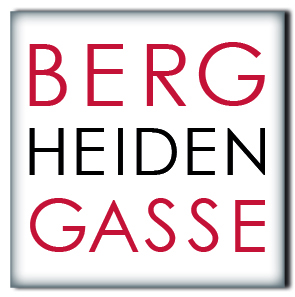 Offenes Lernen:
ArbeitsauftragOffenes Lernen:
ArbeitsauftragOffenes Lernen:
ArbeitsauftragOffenes Lernen:
Arbeitsauftrag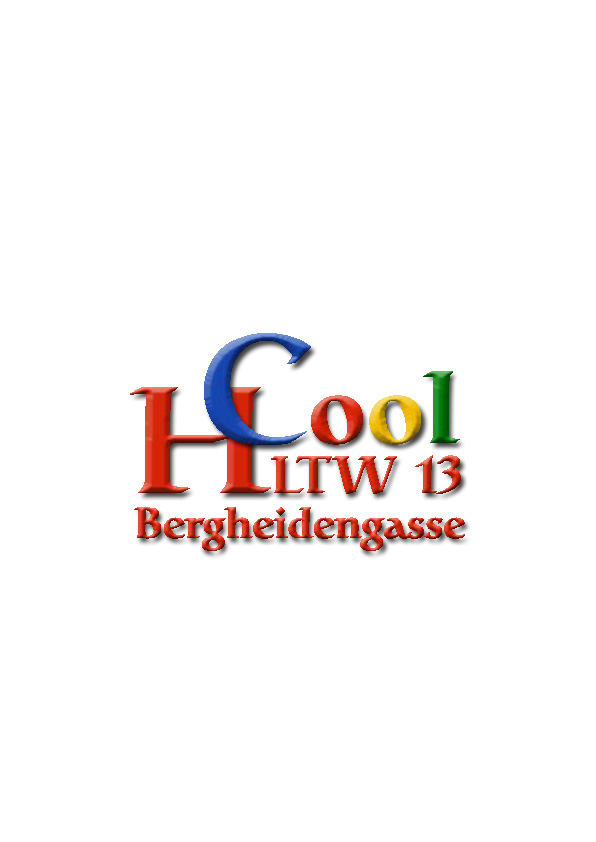 Börse InsiderhandelBörse InsiderhandelBörse InsiderhandelBörse InsiderhandelSchuljahr:
2018/2019Schuljahr:
2018/2019Schuljahr:
2018/2019Schuljahr:
2018/2019Schuljahr:
2018/2019BVWBVWBVWBVWSchuljahr:
2018/2019Schuljahr:
2018/2019Schuljahr:
2018/2019Schuljahr:
2018/2019Schuljahr:
2018/2019Arbeitsbeginn: 11.4.Arbeitsbeginn: 11.4.Fertigstellung: 11.4.19Sozialform:… + L= mit LehrerinKontrolle der Abgabe:Kontrolle der Abgabe:Kontrolle der Abgabe:Kontrolle der Abgabe:Kontrolle der Abgabe:Kontrolle der Abgabe:LERNZIELE:LERNZIELE:LERNZIELE:LERNZIELE:LERNZIELE:LERNZIELE:Ziel erreicht:
SelbsteinschätzungZiel erreicht:
SelbsteinschätzungZiel erreicht:
SelbsteinschätzungZiel erreicht:
SelbsteinschätzungLERNZIELE:LERNZIELE:LERNZIELE:LERNZIELE:LERNZIELE:LERNZIELE:12341) Ich erklären, was man unter Insiderhandel versteht.1) Ich erklären, was man unter Insiderhandel versteht.1) Ich erklären, was man unter Insiderhandel versteht.1) Ich erklären, was man unter Insiderhandel versteht.1) Ich erklären, was man unter Insiderhandel versteht.1) Ich erklären, was man unter Insiderhandel versteht.2) Ich Fälle von Insiderhandel beschreiben.2) Ich Fälle von Insiderhandel beschreiben.2) Ich Fälle von Insiderhandel beschreiben.2) Ich Fälle von Insiderhandel beschreiben.2) Ich Fälle von Insiderhandel beschreiben.2) Ich Fälle von Insiderhandel beschreiben.3) Ich kann erklären, was man unter Whistle-Blowing und Front Running versteht.3) Ich kann erklären, was man unter Whistle-Blowing und Front Running versteht.3) Ich kann erklären, was man unter Whistle-Blowing und Front Running versteht.3) Ich kann erklären, was man unter Whistle-Blowing und Front Running versteht.3) Ich kann erklären, was man unter Whistle-Blowing und Front Running versteht.3) Ich kann erklären, was man unter Whistle-Blowing und Front Running versteht.SOZIALE LERNZIELESOZIALE LERNZIELESOZIALE LERNZIELESOZIALE LERNZIELESOZIALE LERNZIELESOZIALE LERNZIELESOZIALE LERNZIELESOZIALE LERNZIELESOZIALE LERNZIELESOZIALE LERNZIELEIch frage Mitschüler oder den Prof. wenn ich nicht weiter weißIch frage Mitschüler oder den Prof. wenn ich nicht weiter weißIch frage Mitschüler oder den Prof. wenn ich nicht weiter weißIch frage Mitschüler oder den Prof. wenn ich nicht weiter weißIch frage Mitschüler oder den Prof. wenn ich nicht weiter weißIch frage Mitschüler oder den Prof. wenn ich nicht weiter weißNrAufgabe / ProblemstellungSozialformPflicht/Wahlerledigt1Aufgabenstellungen Video Börse: Website Prof. HolzheuPflicht